Муниципальное  бюджетное дошкольное образовательное учреждение  детский сад комбинированного вида №3 «Ручеек»ПРОЕКТ    ПО ДЕКОРАТИВНО-ПРИКЛАДНОМУ ИСКУССТВУ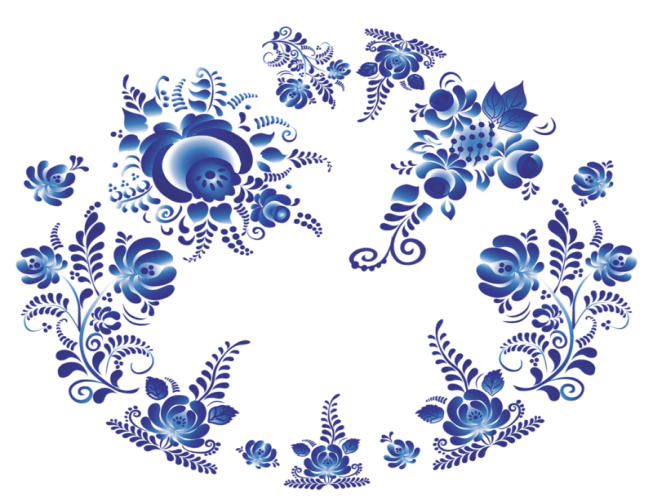 «НАРОДНЫЕ ПРОМЫСЛЫ»	                                                                                                                 выполнила                                                                                       воспитатель                                                                                     II квалификационной                                                                                                                                   категории                      Фадеева И. Е.Городской округ город Выкса  - 2014 г.«Искусства изобразительные и прикладные таят в себе огромные возможности для развития творческого потенциала, фантазии и интуиции, для ощущения ребенком радости ручного труда как творчества».    Б.М.Немецкий.Актуальность проекта: В наше время мало внимания уделяется знакомству детей с различными видами декоративно – прикладного искусства и с народными традициями.  Культурное наследие народа – огромное богатство, которым каждому ребенку нужно научиться правильно распоряжаться, владеть им так, чтобы сохранить и приумножить. Необходимо посеять и взрастить в детской душе семена любви к родной природе, к родному дому и семье, к истории и культуре.Гипотеза: если в работе с дошкольниками для развития художественно – творческих способностей использовать декоративно – прикладное искусство, то это будет способствовать повышения уровня развития эстетического вкуса у детей, а также воспитанию патриотических чувств.Вид проекта: познавательно-творческий, групповой.Сроки реализации проекта: краткосрочный.Участники проекта: дети старшей группы, воспитатель, родители.Цель проекта: формирование у детей познавательного интереса к русской народной культуре через ознакомление с народными промыслами русского народа и организацию художественно-продуктивной и творческой деятельности.			Задачи: продолжать знакомить детей с изделиями народных промыслов, закрепление и углубление знаний о видах росписи;развитие навыков художественного творчества детей;развитие индивидуальных эмоциональных проявлений во всех видах деятельности;развитие умения видеть красоту изделий прикладного творчества, формирование эстетического вкуса;осуществление нравственного и эстетического развития личности ребенка;содействовать развитию речи: обогащение и активизация словаря, повышение его выразительности, развитие навыков речевого общения в совместной деятельности. Планируемые результаты проекта:• Знание детьми различных видов декоративно-прикладного искусства: дымковской игрушки, хохломской, гжельской росписи.• Умение детей ориентироваться в различных видах росписи.• Умение детьми составлять узоры по мотивам народных росписей.Формы реализации: беседы с детьми о декоративно-прикладном искусстве;рассматривание видов росписи;выполнение работ по изобразительной деятельности;подвижные и малоподвижные народные игры;выставка «Сказочная гжель»работа с родителями:совместные работы с детьми;консультация для родителей;беседы;обогащение предметно-развивающей среды;фото-коллаж;создание презентации к открытому занятию  по народно-декоративному творчеству «Народные промыслы»;открытый показ НОД «Народные промыслы» с использованием ИКТ.Этапы реализации проекта:подготовительный;исследовательский;заключительный (обобщающий).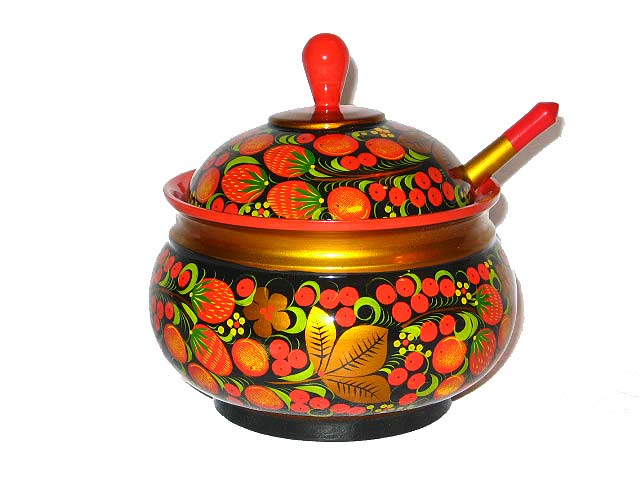 Реализация проекта по этапамПЕРСПЕКТИВНОЕ ПЛАНИРОВАНИЕ РАБОТЫ С ДЕТЬМИ ПО ПРОЕКТУ											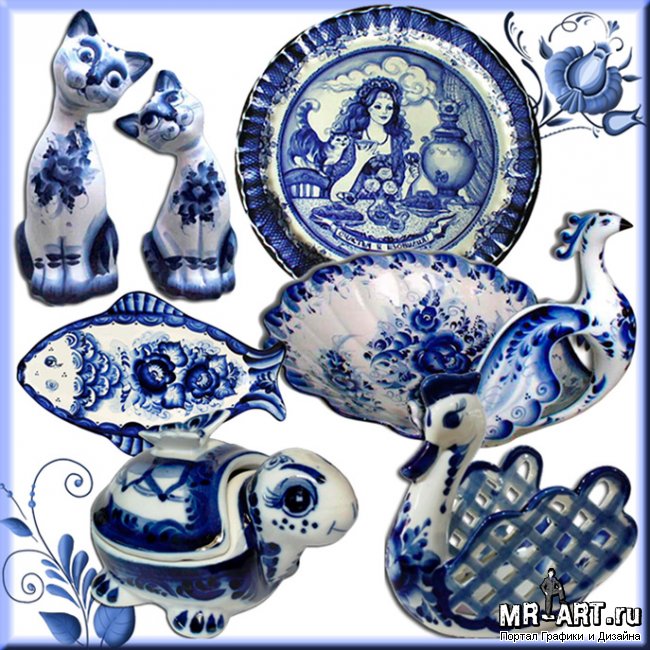 Заключительный этап:По окончании данного проекта у детей развились такие качества, как: эстетический вкус, умение  определять  виды промыслов, умение создавать рисунок, используя цветовое сочетание. Самостоятельно выбирать элементы орнамента при создании композиции. Проект позволил расширить и углубить знания и использовать приобретенные навыки и умения в повседневной жизни и выполнении продуктивной деятельности.ЭтапыДеятельность педагогаДеятельность детей1 этап1.Поиск, анализ, систематизация, имеющиеся литературы по декоративно-прикладному искусству, разработка планирования по изобразительной и продуктивной деятельности.2.Подбор и подготовка наглядного материала и технического обеспечения .3.Подвести к формулировке задач: иметь представление о народных промыслах(Гжель,Дымково,Хохлома);  отразить впечатления в продуктах своей деятельности;                                      принять участие вместе с родителями в создании выставки «Сказочная Гжель»Рассматривают иллюстрации по декоративно-прикладному искусству;Закрепляют знания о характерных признаках, особенностях узоров и элементов;Принимают активное участие в выставке «Сказочная гжель»2 этап1.Организация деятельности детей:ПознавательнаяРечеваяХудожественно-эстетическаяСоциально-коммуникативная2.Совместная работа с родителями: организация выставок сувениров и поделок декоративно-прикладного искусства и художественных промыслов,  пополнение и обогащение предметно-развивающей среды в группе (наглядные пособия, подбор художественной литературы по декоративно-прикладному искусству, фигурки, глиняные игрушки, изделия из дерева, раскраски, изготовления шаблонов и трафаретов, изготовление дидактических и настольно-печатных игр.)Участие в подготовке «День открытых дверей».3.Совместная работа со специалистами:по ИЗОМузыкальным руководителем.Принимают активное участие в продуктивной деятельности. Заучивают стихи, заклички;     знакомятся с новыми народными играми; играми по декоративно-прикладному искусству.Знакомство с декоративными приемами рисования.   Прослушивание русских народных песен;разучивание песни «Гжель».3 этап1.Создание презентации к  НОД «Народные промыслы».2.Реализация проекта с участием родителей «День открытых дверей».3.Создание коллажа, как подведение итогов проекта. 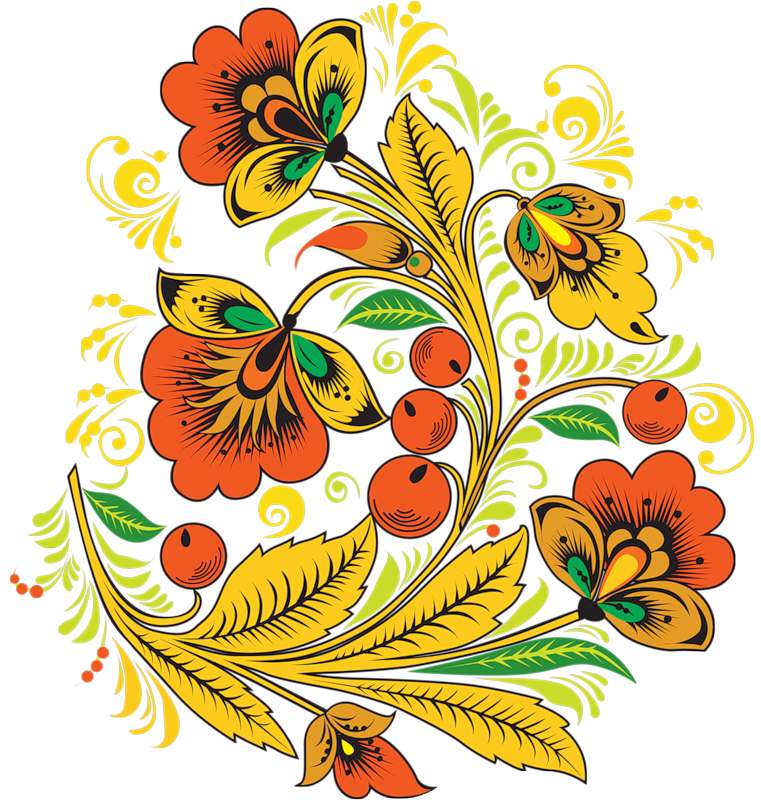 Участвуют в открытом просмотре НОД.Принимают активное участие в создании коллажа.1 неделя2 неделя3 неделяРечевое развитие:Беседа на тему: «Что такое Хохлома?»;НОД «Золотая Хохлома»;Чтение отрывка из книги Н.Бедник «Хохлома» (об истории хохломской росписи);В.Набоков «Хохлома»;П.Синявский «Хохломская роспись».Разучивание стихотворения Е.А.Николаевой «Золотая Хохлома».Речевое развитие:Беседа на тему: «Что такое музей?»;Интегрированное занятие-беседа (развитие речи +рисование) «Дымковские мастера»;НОД «Веселая ярмарка»;Чтение стихотворений: М.Г.Смирнова «Дымка»,«Красная девица»;А,Дьякова «Веселая дымка»;В.В.Гаврилова «Индюк», «Водоноска».Разучивание стихотворения Е.А.Никоновой «Дымковская игрушка».Речевое развитие:Беседа «Сине-голубое чудо», «Гжель»;НОД «Ремесла на Руси»Разучивание стихотворения Е.А.Никоновой «Узоры Гжели»Познавательное развитие:Беседа «Золотая Хохлома».Рассматривание альбомов и наглядно-демонстрационного материала (использование ИКТ: слайды,презентации).Познавательное развитие:НОД «Из чего же, из чего же? » (дерево-Хохлома, глина-Дымка, фарфор-Гжель».Познавательное развитие:Дидактическая игра «Собери цветок» (умение складывать из частей целое).Социально-коммуникативное развитие:Дидактические игры:«Угадай и расскажи» (закрепление знаний детей о народной игрушке как об одной из форм народного декоративно-прикладного искусства);«Найди отличия»(умение находить сходства и различия).Социально-коммуникативное развитие:Дидактические игры:«Составь узор» (закрепление умения составлять узоры способом аппликации);«Найди правильно»;«Назови правильно»(закрепление знаний о народных художественных промыслах, их признаках)Социально-коммуникативное развитие:Дидактические игры:«Собери  Гжельскую розу» (закрепление умения составлять гжельскую розу способом аппликации);«Угадай, какая роспись» (умение узнавать роспись по элементам орнамента)Художественно-эстетическое развитие:Рисование «Хохломская веточка»(гуашь; с использованием ватных палочек).Знакомство с декоративными приемами рисования.Музыка:Хороводные игры: «Каравай»; «Заря-заряница».Художественно-эстетическое развитие:Лепка «Дымковские игрушки» (дымковская барышня).Рисование «Знакомьтесь-Русская матрешка» (восковые карандаши + акварель).Музыка:Тематическое занятие «Ой вы гусли, мои гусли».Хороводная игра «Гори, гори ясно».Художественно-эстетическое развитие:Рисование «Укрась тарелочку. Гжель» (гуашь).Музыка:Музыкально-дидактическая игра «Угадай инструмент».Хороводная игра «Ручеек».Разучивание песни «Гжель».